一、1心理咨询师应帮助求助者解决心理问题，下列不属于心理问题的是（）。您的答案：B 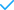 2可能提高智力测验的分数的是（）。您的答案：A 3一般而言，若获得信度的取样团体较为异质的话，往往会（）测验的信度。您的答案：A 4下列表示智力的指标中，依据测验分数常态分布来确定的是（）。您的答案：D 5情感反应与现实刺激的性质不相称，这种表现可出现于（）。您的答案：C 6思维贫乏和思维迟缓的一个重要鉴别点是（）。您的答案：A 7根据李心天教授提出来的判别正常与异常心理的统计学标准，心理异常是（）。您的答案：A 8对酸味敏感的舌面部位是（）。您的答案：D 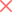 9分心指（）。您的答案：D 10一般来说，不受意识支配的神经是（）。您的答案：C 11位于视网膜中央窝的视觉神经细胞主要是（）。您的答案：D 12下列说法中正确的是（）。您的答案：B 13个体对特定态度对象的卷入程度反映的是态度的（）属性。您的答案：D 14一般来说，个体自我意识水平下降时，其侵犯性倾向于（）。您的答案：C 15根据凯利三维归因理论，如果一个人的行为存在特异性高、共同性低、一致性低的情况，就可能归因为（）。您的答案：A 16用本能来解读人类社会行为的心理学家是（）。您的答案：A 17主体将环境刺激信息纳入并整合到已有的图式之中，以加强和丰富原有的认知结构这个过程是（）。您的答案：B 18艾里克森认为童年期的主要发展任务是（）。您的答案：A 19上司对待下属的正确做法是（）。您的答案：C 20符合“敬业”本质要求的做法是（）。您的答案：A 21关于职业活动内在道德准则的理解，正确的说法是（）。您的答案：C 22在西方，“道德”（MORALES）一词的引申的意思是（）。您的答案：B 23人对客观事物的态度以及对活动对象的选择与趋向是()您的答案：A 24实现反射活动的神经结构是()您的答案：B 25艾里克森认为成年后期（50岁以后）的主要发展任务是（）。您的答案：C 26皮亚杰认为心理起源于（）。您的答案：D 27其数值可以进行加减运算，但不能进行乘除运算的量表是（）。您的答案：C 28创伤后应激障碍常出现闪回症状，主要表现是（）。您的答案：C 29心理发展的性质不包括（）。您的答案：C 30以科学的实验程序与方法研究人的心理现象和行为规律的学科是()您的答案：B 31MMPI是（）。您的答案：D 32保护求助者的隐私有利于向求助者表达（）。您的答案：C 33以50为平均数您的答案：B 34婴儿期思维的典型特征是（）。您的答案：A 35他人的判断反映的自我概念是（）。您的答案：C 36关于SDS的记分方法，下列说法正确的是（）。您的答案：B 37对求助者影响力最明显的咨询技术是（）。您的答案：A 38一般来说，涉及青年人前途问题的事件属于（）。您的答案：D 39先将目标总体分成若干层次，再从各层次中随机抽取若干被试的方法是（）。您的答案：D 40幼儿的主导活动是（）。您的答案：C 41关于人性的争论，最早出现在社会心理学发展的（）阶段。您的答案：B 42人们往往会倾向于把过去很久的事情解释为（）的原因。您的答案：C 43继续社会化指个体从（）一直到老年的社会化过程。您的答案：D 44记忆过程的基本环节有（）个。您的答案：B 45对调节内脏系统活动起重要作用的中枢是（）。您的答案：C 46色觉异常的人辨认颜色的线索是（）。您的答案：C 47属于人本主义心理学研究范畴的是（）。您的答案：D 48下列症状中不属于精神病性症状的是（）。您的答案：B 49求助者中心疗法的实质是重建个体在自我概念与经验之间的和谐，也就是（）。您的答案：B 50模仿法又称（）。您的答案：A 51最复杂的影响性技术是（）。您的答案：B 52伴随尖锐而持久心理冲突的抑郁发作最可能是（）。您的答案：A 53老年期人格特征是（）。您的答案：C 54样本大小适当的关键是样本要有（）。您的答案：A 55对特定对象的与实际处境不相符合的担心和害怕最可能是您的答案：C 56经历车祸的乘客对事故情景回忆不起来，最可能是（）。您的答案：B 57变态心理学注重心理异常的（）。您的答案：D 58人一生中记忆广度的顶峰出现在（）。您的答案：D 59发现一个人有非常恶劣的品质，于是他的优点人们就看不见了，或者看到优点也朝坏处想，这种现象称为（）。您的答案：B 60强烈而短促的情绪状态属于（）。您的答案：B 一、1属于认知行为疗法的包括（）。您的答案：B,C,D 2在厌恶疗法中，可以作为厌恶刺激的包括（）。您的答案：A,B,D 3制约心理咨询效果的因素包括（）。您的答案：A,B,D 4合理情绪疗法中，常用的行为技术包括（）。您的答案：A,C,D 5与求助者心理问题有关的生物学因素包括（您的答案：B,C 6摄入性会谈中提问过多的影响包括（）。您的答案：A,D 7初诊接待中需要向求助者说明的内容包括（）。您的答案：B,C,D 8在认知性测验中受练习效应影响较大的情况包括（）。您的答案：A,B,C,D 9情绪低落的特点包括（）。您的答案：A,B,C 10妄想的种类包括（）。您的答案：B,D 11弗洛伊德认为，心理异常的原因包括（）。您的答案：A,D 12少年的自我中心性可以用下列概念来表征（）。您的答案：A,B 13儿童期性心理咨询的内容包括（）。您的答案：A,B,C 14沟通过程的基本要素包括（）。您的答案：A,B 15心理咨询是一种有许多限制的职业活动，这些限制包括（）。您的答案：A,B,C,D 16出现“旁观者效应”的原因主要包括（）。您的答案：A,D 17平均主义分配的单位，员工容易产生（）。您的答案：B,D 18通过思维人可以（）。您的答案：A,B,C,D 19情绪的功能包括（）。您的答案：A,B,C 20情绪的两极性包括（）。您的答案：A,B,C,D 21广泛性焦虑的主要特点包括（）。您的答案：B,C 22按照测验材料的严谨程度分类，可将测验分为（）。您的答案：B,C 23思维内容障碍包括（）。您的答案：A,C,D 24皮亚杰阐述适应理论和建构学说时所用的基本概念包括（）。您的答案：A,B,C,D 25有利于增加人际喜欢程度的因素包括（）。您的答案：B,C,D 26影响成就动机的因素包括（）。您的答案：A,B,D 27脑干的组成包括（）。您的答案：B,C,D 28与坚韧性相反的意志品质包括（）。您的答案：A,C 29按照SCL-90的中国常模标准，可考虑筛选阳性的情况包括（）。您的答案：A,C,D 30关于MMPI，下列说法正确的包括（）。您的答案：A,B,C,D 31心理咨询的效果可视为（）三者的函数。您的答案A B,C,32合理情绪疗法，适用于（）的求助者。您的答案：A,B,C,D 33心理咨询师的（）对咨询关系的建立与维护有至关重要的影响。您的答案：A,C,D 34心理诊断过程包括针对求助者（）。您的答案：B,D 35心理咨询中属于保密内容的包括（）。您的答案：A,D 36效度具有相对性，因此在评估测验的效度时，必须考虑测验的（）。您的答案：B,C 37判断求助者主客观是否统一，可分析其（）。您的答案：A,B 38小学生最基本的学习任务包括（）。您的答案：B,C,D 39第二逆反期的表现包括（）。您的答案：A,B,D 40一个人要变成“社会人”，不可或缺的条件包括（）。您的答案：B,D 